Initially, speak to your child’s class teacher.  Teachers are normally available before or after school for informal conversations but can make a longer appointment with you at a time that is mutually convenient.If you have further concerns, contact Mrs Harding who is the school’s SENDCo or Mrs McHugh (Head teacher).  Appointments can be made through the office (Telephone number: 0161 480 2715) or by emailing school: schooladmin@calegreen.stockport.sch.uk In some cases, Mrs Harding or Mrs Rogers (Children and Families Worker) will complete an Early Help Assessment (EHA) document with parents/carers to get a fuller picture of your child’s needs and to prioritise their needs.  The EHA assessment can then be used, with parental permission, to refer to outside agencies such as Speech and Language so that a more specialised assessment can be completed.  In some cases, if several barriers to a child’s learning are identified, then a TAC (Team around the Child) or a TAF (Team around the Family) meeting will be arranged where relevant agencies are invited along with parents / carers to plan a package of support to help your child.School will discuss the needs of your child in a private and confidential manner.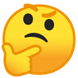 What should we do if we think our child has SEN?